Порядок действий при обновлении  программного обеспечения для FTTB роутера ZTE H118NПодключить устройство согласно схемы, приведённой в Кратком руководстве пользователя. Следовать рекомендациям Мастера настройки при первом включении, затем нажать кнопку Настроить устройство вручную (см, рис.1)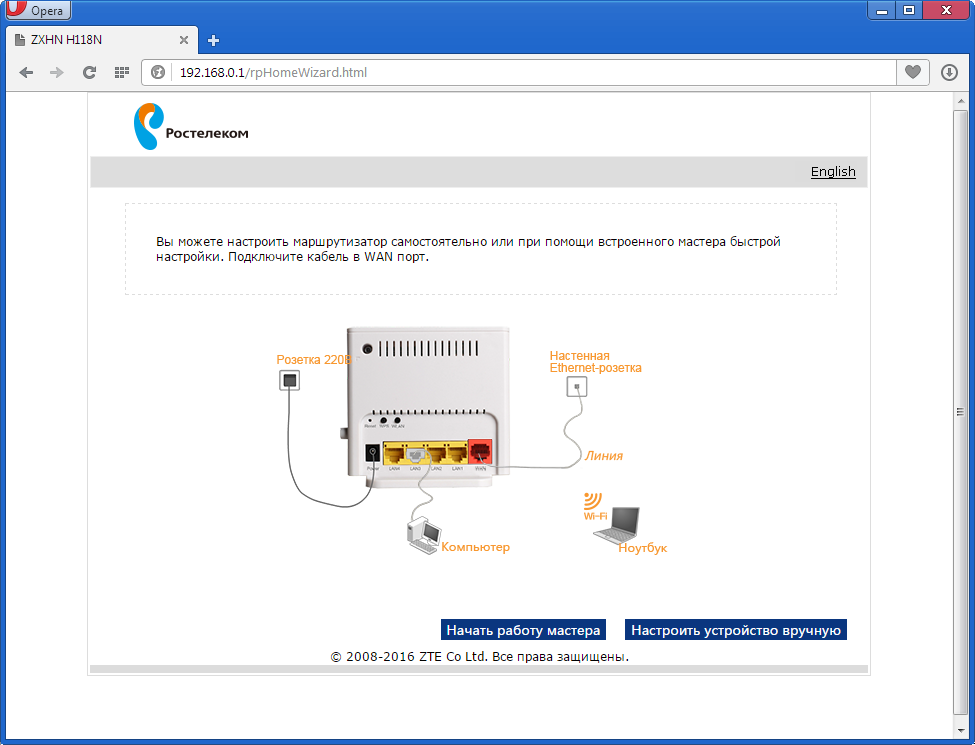 Рисунок В WEB интерфейсе устройства выбрать пункт меню Администрирование, Системные настройки, Обновление программного обеспечения. Выбрать файл с версией ПО, нажать кнопку Обновление. (См. рис. 2,3 )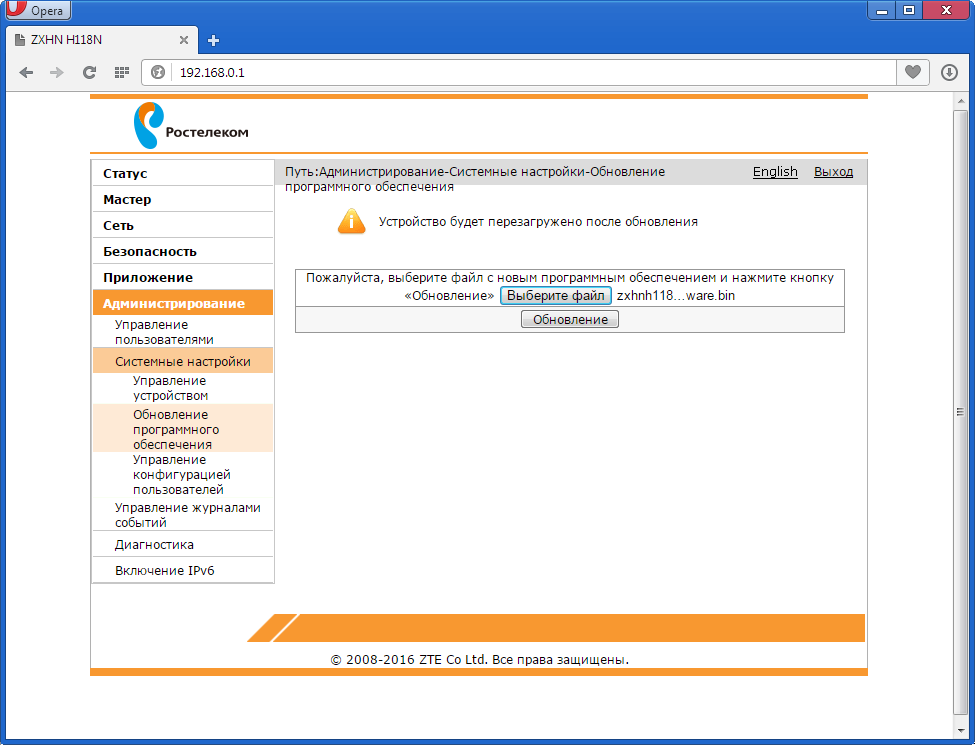 Рисунок 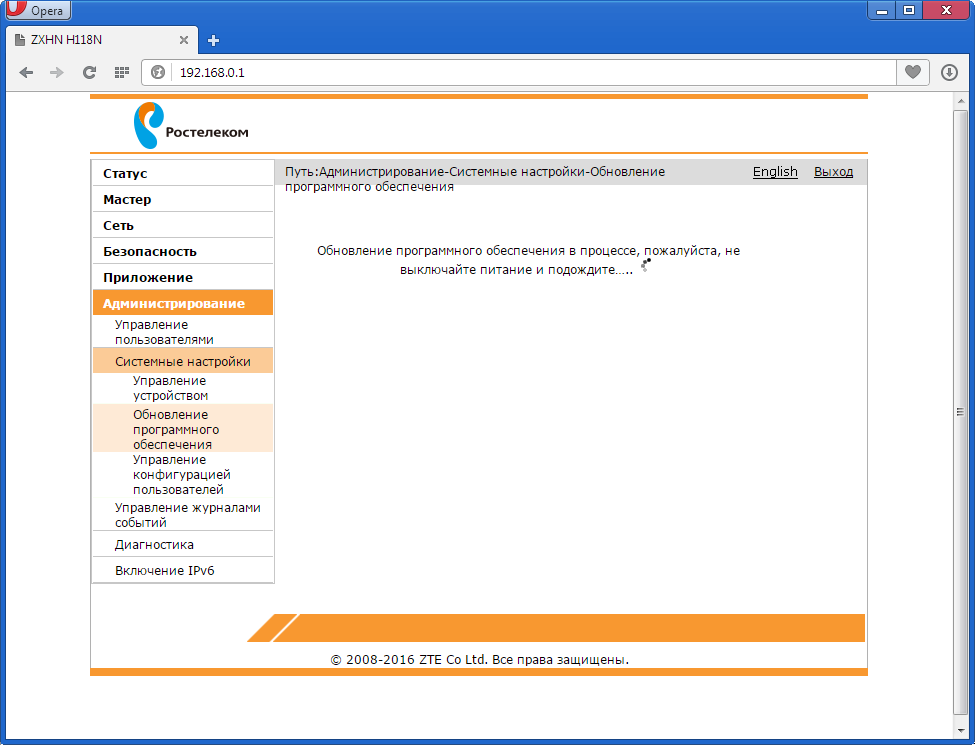 Рисунок По окончании процесса загрузки ПО, войти в WEB интерфейс, запустить Мастер настроек, следовать рекомендациям Мастера.(См. Рис. 4)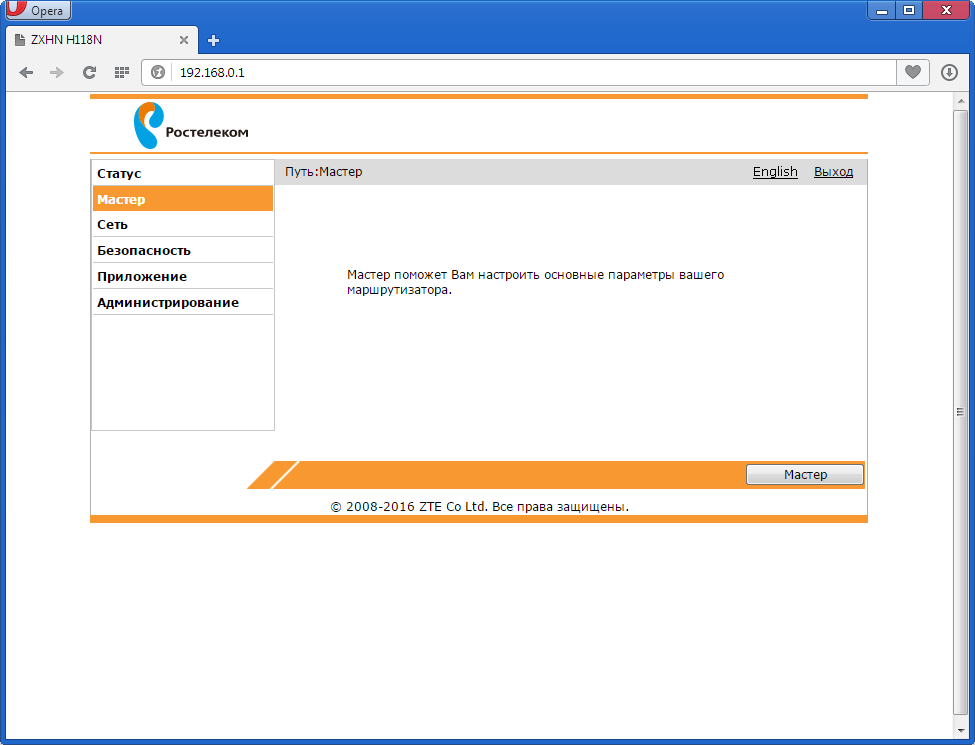 Рисунок 